            К А Р А Р                                                           ПОСТАНОВЛЕНИЕ« 18 »  декабрь   2015 й.                            №27                        «18»  декабря  2015 г.Об утверждении муниципальной программы развития физической культуры и спорта в сельском поселении Акъюловский сельсовет муниципального района Хайбуллинский район Республики Башкортостан на 2016 – 2017 г.г. Администрация сельского поселения Акъюловский сельсовет муниципального района Хайбуллинский район Республики Башкортостан постановляет:	1. Утвердить муниципальную программу развития физической культуры и спорта сельского поселения Акъюловский сельсовет муниципального района Хайбуллинский район Республики Башкортостан на 2016-2017 г.г. (Приложение № 1).2. Контроль за исполнением настоящего постановления возложить на управляющего делами Администрации сельского поселения сельсовет муниципального района Хайбуллинский район Республики Башкортостан                        Билалова Г.З.3. Обнародовать настоящее постановление на информационном стенде Администрации сельского поселения Акъюловский сельсовет муниципального района Хайбуллинский район Республики Башкортостан.Глава сельского поселения                                                                                                                   Акъюловский сельсовет                                                                                                       муниципального района                                                                                                          Хайбуллинский район                                                                                                                   Республики Башкортостан                                                       Б.И.ИльбаковПриложение № 1 к постановлению Администрации сельского поселения Акъюловский сельсовет муниципального района Хайбуллинский район Республики Башкортостан   от 18  декабря 2015 г. №27Муниципальная программа развития физической культуры и спорта в сельском поселении Акъюловский сельсовет муниципального района Хайбуллинский район Республики Башкортостан          Паспорт программыНаименование программы: Муниципальная программа развития физической культуры и спорта в сельском поселении Акъюловский сельсовет муниципального района Хайбуллинский район Республики Башкортостан  Основания для разработки Программы: - Федеральный закон "Об общих  принципах организации местного самоуправления в Российской Федерации" от 06.10.2003 N 131-ФЗ,           - Федеральный закон "О физической культуре и спорте в Российской Федерации" от 04.12.2007 N329-ФЗ, - Постановление Правительства Российской Федерации о федеральной целевой программе "Развитие физической культуры и спорта в Российской Федерации на 2006 - 2015 годы" от 11.01.2006 N 7,- Закон Российской Федерации "Об образовании" от 10.07.1992 N 3266-1, Заказчик  Программы:              Администрация сельского поселения Акъюловский сельсовет муниципального района Хайбуллинский район Республики Башкортостан  Разработчики Программы:      Администрация сельского поселения Акъюловский сельсовет   муниципального района Хайбуллинский район Республики Башкортостан  Исполнители Программы:    Учреждения  образования сельского поселения, Администрация сельского поселения Акъюловский сельсовет муниципального района Хайбуллинский район Республики Башкортостан  (далее – Администрация).Цели Программы:1. Обеспечение доступности занятий физической культурой и спортом для жителей сельского поселения Акъюловский сельсовет муниципального района Хайбуллинский район Республики Башкортостан.2. Привлечение различных категорий граждан к занятиям физической культурой и спортом.                         3. Формирование потребности населения в активном и здоровом образе жизни, создание условий и предпосылок  для реализации этой потребности.                         Срок реализации Программы: 2016 – 2017 г.г.                                    Объемы финансирования Программы:   40 тыс. руб.   Источники финансирования Программы: бюджет сельского поселения Акъюловский сельсовет муниципального района Хайбуллинский район Республики Башкортостан  Основные  ожидаемые показатели и результаты реализации Программы:             - увеличение числа жителей занимающихся физической культурой и спортом в поселении,- создание спортивных площадок и строительство хоккейных коробок. 2.  Анализ и оценка проблемы, решение которой осуществляется путем реализации программы         Роль физической культуры и спорта становится не только все более заметным социальным, но и политическим фактором в современном мире.          В своей работе Администрация следует следующим целям: создание благоприятных условий для занятий физической культурой и спортом на территории сельского поселения Акъюловский сельсовет муниципального района Хайбуллинский район Республики Башкортостан (далее – сельское поселение), разработка и реализация новых социальных проектов в области спорта, профилактика наркомании и преступности в молодежной сфере и формирование спортивного стиля жизни, организация спортивного досуга населения.Для реализации указанных целей Администрация решает следующие задачи: развитие спортивной инфраструктуры для занятий физической культурой и спортом, организация спортивного досуга людей пожилого возраста, организация регулярного досуга детей, подростков и взрослого населения по месту жительства, организация спортивно-досуговой работы с детьми и подростками «группы риска», организация участия в районных спортивных мероприятиях.           Острой и требующей решения проблемой является ухудшение состояния здоровья учащихся, что является прямым следствием их малой двигательной активности, недостаточного урочного и внеурочного занятия физической культурой. Представители практически всех социально-демографических групп населения сельского поселения не стремятся к активному времяпрепровождению, а отдают предпочтение различным формам домашнего досуга. Между тем опыт показывает, что эффективность средств физической культуры и спорта в профилактической деятельности по охране и укреплению здоровья, в борьбе с наркоманией, алкоголизмом, курением и правонарушениями, особенно среди молодежи, исключительно высокая.          Программа подтверждает необходимость в воплощении следующих программных принципов развития физической культуры и спорта:- принцип непрерывности физического воспитания и образования всех возрастных групп населения     в сельском поселении  на всех этапах жизнедеятельности;- принцип доступности занятий физкультурой и спортом для населения сельского поселения;- принцип муниципальной поддержки физической культуры и спорта.3.  Цели и задачи программыОсновными целями Программы являются:1. Обеспечение доступности занятий физической  культурой и спортом для всех жителей сельского     поселения.2. Привлечение различных категорий граждан к занятиям физической культурой и спортом.3. Формирование потребности населения в активном и здоровом образе жизни, создание условий и предпосылок для реализации этой потребности.Для достижения этих целей необходимо решить следующие задачи:1. Повышение интереса различных категорий жителей к занятиям физической культурой и спортом.2. Развитие инфраструктуры для занятий граждан массовым спортом, как в образовательных учреждениях, так по месту работы и жительства.3. Развитие и модернизация материально-технической базы физической культуры и спорта в сельском поселении.4.  Перечень и описание программных мероприятий по решению задач и достижению целей программы5.  Сведения об источниках финансирования программыОбъем финансирования Программы -из местного бюджета в 2016 году составляет 20 тыс.руб., -из местного бюджета в 2017 году составляет 20  тыс.руб.         Средства из бюджета сельского поселения предоставляются исполнителям Программы при соблюдении ими следующих условий:- выполнение программных мероприятий за отчётный период;- представление в установленном порядке отчёта о ходе выполнения мероприятий Программы;- целевое использование средств бюджета, направляемых на реализацию мероприятий Программы.          Исполнители Программы несут ответственность  за своевременность и точность выполнения мероприятий Программы, рациональное использование выделенных бюджетных средств.6.  Прогноз ожидаемых социально-экономических результатов реализации программыВыполнение Программы позволит достичь следующих результатов:- увеличение числа жителей, занимающихся физической культурой и спортом.- увеличение количества спортивных, спортивно-игровых и  спортивно-развлекательных сооружений на территории сельского поселения,- реконструкция существующих спортивных, спортивно-игровых сооружений на территории сельского поселения,- уменьшение заболеваемости детского и взрослого населения,- уменьшение потребления спиртосодержащих и табачных изделий.7. Показатели эффективности реализации ПрограммыОценка эффективности реализации Программы осуществляется заказчиком путём установления степени достижения ожидаемых результатов, их динамики, а также путём сравнения итоговых  показателей и с показателями на момент начала реализации Программы.№МероприятияОтветственные1231Организация и проведение спортивно-массовых мероприятий на базе школ, сельских клубов:1. «День здоровья»2. «Папа, мама, я - спортивная семья»3. Проведение чемпионатов  сельского поселения по игре в футбол, волейбол, шахматы, шашки   среди учащихся4. Участие в районных мероприятияхАдминистрация, школы, СДК2Проведение чемпионатов  сельского поселения по игре в футбол, волейбол, шахматы, шашки   среди молодежи и взрослого населения сельского поселенияАдминистрация, СДК3Проведение спортивно-массовых мероприятий  с детьми по месту жительстваАдминистрация, СДК4Организация и проведение спортивных мероприятий,  посвященных празднованию Дня защиты детей:- армрестлинг,- шахматыАдминистрация, СДК5Организация и участие в проведении спортивно-массовых мероприятий, в том числе согласно календарному плану: - турниры  по настольному  теннису,- турниры по шахматам,- соревнования по баскетболу,- соревнования по футболу, - соревнования по хоккеюАдминистрация, СДК6Проведение - физкультурно-спортивного праздника «Если хочешь быть здоров…» Администрация, СДК7Проведение спортивных соревнований, а также участие в районных соревнованиях с гражданами с ограниченными возможностями здоровьяАдминистрация, СДК8Содержание муниципальных спортивных сооружений Обустройство мини-спортивных площадокРемонт и реконструкция участков футбольного поляЗаливка  хоккейного корта и содержание ледового покрытияПриобретение спортивного инвентаряАдминистрация, СДК9Оказание содействия организациям сельского поселения в развитии физической культуры и спортаАдминистрация, СДК10Пропаганда здорового образа жизни, подготовка информационных материалов о физической культуре и спорте в сельском поселении. Размещение их в средствах массовой информации.Администрация, СДК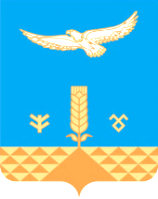 